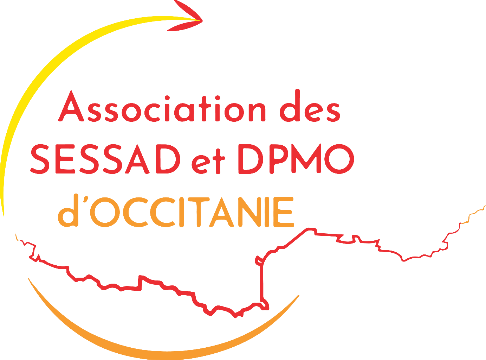 Bulletin d’adhésion 2024ASSOCIATION :……………………………………………………………………………………………………………                                                                                                                                       Adresse :.....................................................................................................................................................................                     Tél. :.............................................................................................................................................................................. Courriel :……………………………………………………………………………………………………………………... Représentée par (nom, prénom, fonction, adresse de messagerie et téléphone mobile du représentant) :                                                               ………………………………………………………………………………………………………………………………………………………………………………………………………………………………………………………………………………………………………………………………………………………………………………………………………………Gérant les SESSAD et DPMO mentionnés en page(s) suivante(s).Demande à adhérer à l’Association des SESSAD et DPMO d’OCCITANIE.Reconnait avoir pris connaissance des statuts sur le site de l’Association et s’engage à en respecter les dispositions. Effectue le paiement de la cotisation*, pour l’année 2024, d’un montant de 50 € par : Chèque à l’ordre de « ASSO SESSAD OCCITANIE »  Virement bancaire en date du ……………………………..                       Fait à …………………………..………………….              Le ………………………Signature Liste des SESSAD et DPMO gérés par l’Association …………………………………………………. :Service/Dispositif :………………………………………………………………………………………………Adresse :.....................................................................................................................................................................                     Tél. :.............................................................................................................................................................................. Courriel :……………………………………………………………………………………………………………………...Service/Dispositif :………………………………………………………………………………………………Adresse :.....................................................................................................................................................................                     Tél. :.............................................................................................................................................................................. Courriel :……………………………………………………………………………………………………………………...Service/Dispositif :………………………………………………………………………………………………Adresse :.....................................................................................................................................................................                     Tél. :.............................................................................................................................................................................. Courriel :……………………………………………………………………………………………………………………...Service/Dispositif :………………………………………………………………………………………………Adresse :.....................................................................................................................................................................                     Tél. :.............................................................................................................................................................................. Courriel :……………………………………………………………………………………………………………………...Service/Dispositif :………………………………………………………………………………………………Adresse :.....................................................................................................................................................................                     Tél. :.............................................................................................................................................................................. Courriel :……………………………………………………………………………………………………………………...Service/Dispositif :………………………………………………………………………………………………Adresse :.....................................................................................................................................................................                     Tél. :.............................................................................................................................................................................. Courriel :……………………………………………………………………………………………………………………...Service/Dispositif :………………………………………………………………………………………………Adresse :.....................................................................................................................................................................                     Tél. :.............................................................................................................................................................................. Courriel :……………………………………………………………………………………………………………………...Service/Dispositif :………………………………………………………………………………………………Adresse :.....................................................................................................................................................................                     Tél. :.............................................................................................................................................................................. Courriel :……………………………………………………………………………………………………………………...Service/Dispositif :………………………………………………………………………………………………Adresse :.....................................................................................................................................................................                     Tél. :.............................................................................................................................................................................. Courriel :……………………………………………………………………………………………………………………...Service/Dispositif :………………………………………………………………………………………………Adresse :.....................................................................................................................................................................                     Tél. :.............................................................................................................................................................................. Courriel :……………………………………………………………………………………………………………………...Liste des SESSAD et DPMO gérés par l’Association …………………………………………………. :Service/Dispositif :………………………………………………………………………………………………Adresse :.....................................................................................................................................................................                     Tél. :.............................................................................................................................................................................. Courriel :……………………………………………………………………………………………………………………...Service/Dispositif :………………………………………………………………………………………………Adresse :.....................................................................................................................................................................                     Tél. :.............................................................................................................................................................................. Courriel :……………………………………………………………………………………………………………………...Service/Dispositif :………………………………………………………………………………………………Adresse :.....................................................................................................................................................................                     Tél. :.............................................................................................................................................................................. Courriel :……………………………………………………………………………………………………………………...Service/Dispositif :………………………………………………………………………………………………Adresse :.....................................................................................................................................................................                     Tél. :.............................................................................................................................................................................. Courriel :……………………………………………………………………………………………………………………...Service/Dispositif :………………………………………………………………………………………………Adresse :.....................................................................................................................................................................                     Tél. :.............................................................................................................................................................................. Courriel :……………………………………………………………………………………………………………………...Service/Dispositif :………………………………………………………………………………………………Adresse :.....................................................................................................................................................................                     Tél. :.............................................................................................................................................................................. Courriel :……………………………………………………………………………………………………………………...Service/Dispositif :………………………………………………………………………………………………Adresse :.....................................................................................................................................................................                     Tél. :.............................................................................................................................................................................. Courriel :……………………………………………………………………………………………………………………...Service/Dispositif :………………………………………………………………………………………………Adresse :.....................................................................................................................................................................                     Tél. :.............................................................................................................................................................................. Courriel :……………………………………………………………………………………………………………………...Service/Dispositif :………………………………………………………………………………………………Adresse :.....................................................................................................................................................................                     Tél. :.............................................................................................................................................................................. Courriel :……………………………………………………………………………………………………………………...Service/Dispositif :………………………………………………………………………………………………Adresse :.....................................................................................................................................................................                     Tél. :.............................................................................................................................................................................. Courriel :……………………………………………………………………………………………………………………...